Professional ExperienceDANLESCO GULF LLC -  DUBAI -U.A.E.Designation: Exports  Coordinator (May 14, 2015 -  Present)Major Responsibilities:Handling Export & Sales Shipments around the GCC and African Countries. Handling customer's inquiries and resolving issues.Responsible for taking incoming calls from clients and gathering the necessary information to generate a quote.Preparing Quotations, Acknowledgments, Proforma Invoices, Commercial Invoices, Packing List in FOCUS software.Preparing Export Documentation for Customs such as Invoice, Packing List, and Certificate of Origin.Preparing Statement of Accounts for Export Customers.Preparing departmental reports on monthly sales and pending orders for the company. Communicating with the Freight Forwarders from booking of orders until the clearance of shipment.Coordination and support about special documentation required by customers.Issuing Certificate of Origin through Dubai & Sharjah Chamber of Commerce online.Filling Export documents and Sales Invoices and checking the Stock Report.ORCHID PAPER TRADING LLC – BRANCH, DUBAI -U.A.E.Designation: Secretary Cum Logistic ,Sales Coordinator and IT Technical Support(November 13, 2014 -  May 03, 2015)Major Responsibilities:Handling Export & Sales Shipments around the world.Preparing Quotations, Proforma Invoices, Commercial Invoices, Packing List and also calculating Net weight as per the order inquiries.Preparing Export Documentation for Customs such as Invoice Packing List Certificate of Origin and Bill of Lading / AWB.Coordinating with the shipping line for the tracking of shipments and also for booking of containers through AIR and SEA.Asking for Vessel Schedule and Release form to release the container for Export.Communicating with the Freight Forwarders from booking of orders until the clearance of shipment.Coordination and support about special documentation required by customers through the sales teamPreparing Exchange Letter for endorsing the Bill of Lading to another company name and prepare letter for the Container Guarantee release form.Monitoring Cargo movement through the tracking system.Monitoring of ocean and air cargo movements. Preparing Delivery Order charges.Claiming container damages in the Import Shipment. Coordinating with bank’s Trade Finance department for banking import and export transactions.Issuing Certificate of Origin through Dubai Chamber online.Preparing Sales Invoices with FOCUS software so that we can track in the system.Filing copies of final import documents for Customs and Accounts purposes.Filling Export documents and Sales Invoices and checking the Stock Report.Coordinating with travel agency for the flight schedules and hotel booking reservations.Arranging Samples and also couriering as per the requirements. Place: Dubai								           Yours Faithfully										 Elfleda Elfleda Exports Coordinator Elfleda.15274@gmail.comElfleda Exports Coordinator Elfleda.15274@gmail.com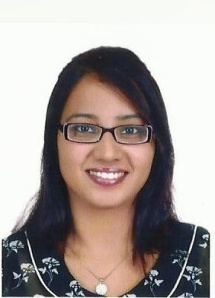 Career Objective:To pursue a career requiring strong logical, analytical, organizational and technical skills in a progressive enterprise and to grow with the company in terms of knowledge, status and formulate optimization for better development of the company. To pursue a career requiring strong logical, analytical, organizational and technical skills in a progressive enterprise and to grow with the company in terms of knowledge, status and formulate optimization for better development of the company. To pursue a career requiring strong logical, analytical, organizational and technical skills in a progressive enterprise and to grow with the company in terms of knowledge, status and formulate optimization for better development of the company. Education:Bachelor of Engineering from St Joseph Engineering College, Vamanjoor, Mangalore,(Affiliated to VTU University) and secured First Class.PUC (Science) from St Agnes College, Mangalore and secured First Class.			                                        Secondary School Certificate Examination (SSLC) from St Agnes Girls Higher School, Mangalore and secured First Class.Bachelor of Engineering from St Joseph Engineering College, Vamanjoor, Mangalore,(Affiliated to VTU University) and secured First Class.PUC (Science) from St Agnes College, Mangalore and secured First Class.			                                        Secondary School Certificate Examination (SSLC) from St Agnes Girls Higher School, Mangalore and secured First Class.Credentials:Attended “Individual Effectiveness Labs” conducted by I Point Consultancy Services Pvt. Ltd.Attended a 2 Days Training session on NETWORK SIMULATOR-2 (NS2).Attended a workshop on CLOUD COMPUTING.Attended a workshop on ANDROID DEVELOPMENT.Participated in the Silver Jubilee scouts & Guides state Jamborette held in Davangere.Attended “Individual Effectiveness Labs” conducted by I Point Consultancy Services Pvt. Ltd.Attended a 2 Days Training session on NETWORK SIMULATOR-2 (NS2).Attended a workshop on CLOUD COMPUTING.Attended a workshop on ANDROID DEVELOPMENT.Participated in the Silver Jubilee scouts & Guides state Jamborette held in Davangere.Core Competencies:Trainings:Training at iSoft Technologies to develop a project- “RFID based Personal Shopping Assistant”.Training on ‘ORACLE Database 11g – SQL fundamentals’ at NIIT @ Mangalore.Training on ‘ORACLE Database 11g – PL/SQL fundamentals’ at NIIT @ Mangalore.Training at iSoft Technologies to develop a project- “RFID based Personal Shopping Assistant”.Training on ‘ORACLE Database 11g – SQL fundamentals’ at NIIT @ Mangalore.Training on ‘ORACLE Database 11g – PL/SQL fundamentals’ at NIIT @ Mangalore.Projects Undertaken:‘PERSONAL SHOPPING ASSISTANT’ -“RFID Enabled Shopping Cart” by which the costumer’s shopping experience is going to change completely.Conducted Seminar on “TONGUE DRIVE SYSTEM”.‘PERSONAL SHOPPING ASSISTANT’ -“RFID Enabled Shopping Cart” by which the costumer’s shopping experience is going to change completely.Conducted Seminar on “TONGUE DRIVE SYSTEM”.Computer Proficiency:Computer Proficiency:Computer Proficiency:Computer Proficiency:MS Word, Microsoft Excel, MS Power Point.Languages: Fundamentals of C, C#.Basic Knowledge in SQL, FOCUS.MS Word, Microsoft Excel, MS Power Point.Languages: Fundamentals of C, C#.Basic Knowledge in SQL, FOCUS.MS Word, Microsoft Excel, MS Power Point.Languages: Fundamentals of C, C#.Basic Knowledge in SQL, FOCUS.MS Word, Microsoft Excel, MS Power Point.Languages: Fundamentals of C, C#.Basic Knowledge in SQL, FOCUS.MS Word, Microsoft Excel, MS Power Point.Languages: Fundamentals of C, C#.Basic Knowledge in SQL, FOCUS.MS Word, Microsoft Excel, MS Power Point.Languages: Fundamentals of C, C#.Basic Knowledge in SQL, FOCUS.Profile:Profile:Profile:Nationality :IndianIndianIndianDate of Birth :26th   March 199226th   March 199226th   March 1992Marital Status :SingleSingleSingleVisa Status :Resident visaResident visaResident visaLanguages:English, Kannada, Hindi, Konkani and Tulu.English, Kannada, Hindi, Konkani and Tulu.English, Kannada, Hindi, Konkani and Tulu.